 Автономная некоммерческая организацияпрофессионального образования«КОЛЛЕДЖ РАЗВИТИЯ ИННОВАЦИОННЫХ ТЕХНОЛОГИЙ»(ано по «крит») РАБОЧАЯ ПРОГРАММА ОСНОВНОЙ ПРОГРАММЫ ПРОФЕССИОНАЛЬНОГО ОБУЧЕНИЯПРОГРАММЫ ПРОФЕССИОНАЛЬНОЙ ПОДГОТОВКИ Москва2024   Организация (разработчик): Автономная некоммерческая организация профессионального образования «Колледж Развития Инновационных Технологий»(АНО ПО «КРИТ»)СОДЕРЖАНИЕПеречень сокращений, используемых в тексте ППО:ВД      – вид деятельности;ПС	– профессиональный стандарт;ОК      – общие компетенции;ПК      – профессиональные компетенции; ПЦ	– профессиональный цикл;ПМ	– профессиональный модуль;ДЗ       - дифференцированный зачет;ИА	– итоговая аттестация;ППО	– программа профессионального обучения.ОБЩИЕ ПОЛОЖЕНИЯ     1.1. Нормативные правовые основания разработки программы  профессионального обучения  профессии 12565 «Исполнитель художественно-оформительских работ (графический дизайн)» в рамках проекта «Профессиональное обучение молодых людей 14-18 лет с ограниченными возможностями обучающихся в специальных (коррекционных) общеобразовательных школах в г. Москве».Нормативную правовую основу разработки программы составляют:Федеральный закон от 29 декабря 2012 г. № 273-ФЗ «Об образовании в Российской Федерации»;           Постановление Правительства Российской Федерации от 22 января 2013 г. № 23 «О Правилах разработки, утверждения и применения профессиональных стандартов»;Приказ Минтруда России от 12 апреля 2013 г. № 148н «Об утверждении уровней квалификаций в целях разработки проектов профессиональных стандартов»;Приказ Минобрнауки России от 18.04.2013 г. № 292 «Об утверждении порядка организации и осуществления образовательной деятельности по основным программам профессионального обучения»;Приказ Минобрнауки России от 02.07.2013 г. № 513 «Об утверждении перечня профессий рабочих, должностей служащих, по которым осуществляется профессиональное обучение»;          Единый тарифно-квалификационный справочник работ и профессий рабочих (ЕТКС). Выпуск №2. Часть № 2, утвержденного Постановлением Минтруда РФ от 15.11.1999 № 45 (в редакции Приказа Минздравсоцразвития РФ от 13.11.2008 № 645);Методические рекомендации по разработке основных профессиональных образовательных программ и дополнительных профессиональных программ с учетом соответствующих профессиональных стандартов (утв. Минобрнауки России 22.01.2015 N ДЛ- 1/05вн);        Федеральный государственный образовательный стандарт среднего профессионального образования по профессии 04.002. Специалист по техническим процессам художественной деятельности.        1.2 Организация профессионального обучения регламентируется программой профессионального обучения, в том числе учебным планом (таблица 3), тематическим планом (таблица 4) и локальными нормативно-правовыми актами колледжа, расписанием занятий.        1.3. Основными формами профессионального обучения являются теоретические и практические занятия, учебная практика. Практические занятия и учебная практика осуществляется с учетом установленных законодательством Российской Федерации ограничений по возрасту, полу, состояния здоровья обучающихся.       1.4. Особые условия допуска к работе: допуск к работе в соответствии с действующим законодательством и нормативными документами организации (отрасли). Прохождение обязательных и периодических осмотров (обследований), а также внеочередных медицинских осмотров (обследований) в порядке и в случаях, установленном законодательством Российской Федерации.       1.5. Нормативный срок освоения программы профессионального обучения и присваиваемая квалификация приведены в таблице 1:Таблица 1ОБЩАЯ ХАРАКТЕРИСТИКА ПРОГРАММЫ ПРОФЕССИОНАЛЬНОГО ОБУЧЕНИЯ       Цель программы: социализация индивидуальной личности в современных условиях, определение траектории профессиональной деятельности.      Задачи программы:  получение уровня знаний и освоение умений по применению информационного обеспечения персонального компьютера в области проектирования художественных объектов оформительского, рекламного и шрифтового характера в соответствии с поставленными задачами и потребностями целевой аудитории.Обучение осуществляется с учетом требований профессионального стандарта 04.002 Специалист по техническим процессам художественной деятельности, ЕТКС, ФГОС 12565 Исполнитель художественно-оформительских работ. Объем программы профессионального обучения, реализуемой на базе АНО ПО «КРИТ» по профессии: 12565 Исполнитель художественно-оформительских работ (графический дизайн), составляет 72 академических часа.Требования к слушателям: к профессиональному обучению допускаются лица различного возраста с ограниченными возможностями здоровья (с различными формами умственной отсталости), не имеющие основного общего или среднего общего образования, а также лица до 18 лет, не имеющие основного общего или среднего общего образования.Формы освоения программы: очная и/или с применением дистанционных образовательных технологий.Характеристика профессиональной деятельности выпускника. Выпускник готовится к выполнению следующего (следующих) вида (видам) деятельности:- изучение теоретических и прикладных основ проектирования художественных работ оформительского, рекламного и шрифтового характера :- выполнение художественных работ в сфере оформительского, рекламного и шрифтового характера.Квалификация, присваиваемая выпускникам образовательной программы: Исполнитель художественно-оформительских работ (графический дизайн). Результаты представлены в таблице 2.Таблица 2Связь образовательной программы профессионального обучения с профессиональными стандартамиПланируемые результаты обучения: выпускник должен обладать профессиональными компетенциями, соответствующими виду(ам) деятельности (ВД):ВД 1 Общепрофессиональные компетенции:ОК 1. Понимать сущность и социальную значимость будущей профессии, проявлять к нейустойчивый интерес.ОК 2. Организовывать собственную деятельность, исходя из цели и способов ее достижения,определенных руководителем.ОК 3. Анализировать рабочую ситуацию, осуществлять текущий и итоговый контроль, оценку и коррекцию собственной деятельности, нести ответственность за результаты своей работы.ОК 4. Осуществлять поиск информации, необходимой для эффективного выполненияпрофессиональных задач.ОК 5. Использовать информационно-коммуникационные технологии в профессиональнойдеятельности.ОК 6. Работать в команде, эффективно общаться с коллегами, руководством, клиентами.Знания (ПС):основы композиции и цветовой гаммы;применение программного обеспечения при выполнении графических работ; этапы изготовления конструкции основ для художественно-оформительских работ.основы оформления трафаретов оригинальных шрифтов и декоративных элементов.Умения (ПС):выполнение росписи рисунков композиционного решения средней сложности по эскизам ипод руководством художника.комбинирование ь элементов оформления и надписи в рекламных материалах.контроль  качества выполненных работ. работа в команде.использование информационно-коммуникационные технологий  в профессиональнойдеятельности.ВД 2Профессиональные компетенции:ПК 1. Подготовительные работы по художественному оформлению:ПК 1.1. Изготавливать конструкции основ для художественно-оформительских работ.ПК 1.2. Подготавливать к художественно-оформительским работам рабочие поверхности из различных материалов.ПК 1.3. Составлять колера.ПК 1.4. Оформлять фоны.ПК 2. Подготовительные работы по шаблонам:ПК 2.1. Изготавливать простые шаблоны.ПК 2.2. Вырезать трафареты оригинальных шрифтов и декоративных элементов.ПК 2.3. Выполнять художественные надписи.ПК 3. Создание композиций:ПК 3.1. Выполнять роспись рисунков композиционного решения средней сложности по эскизам и под руководством художника.ПК 3.2. Изготавливать объемные элементы художественного оформления из различных материалов.ПК 3.3. Создавать объемно-пространственные композиции.ПК 4. Выполнение композиционного решения:ПК 4.1. Выполнять элементы макетирования.ПК 4.2. Подготавливать к использованию исходные изображения, ПК 4.3. Комбинировать элементы оформления и надписи в рекламных материалах.ПК 4.4. Контролировать качество выполненных работ.Знания (ПС):этапы изготовления конструкции основ для художественно-оформительских работ;основы подготовки к художественно-оформительским работам рабочих поверхностей из различных материалов;основы составления колера;основы оформления фона; Умения (ПС):выполнять подготовительные работы по шаблонам;создавать объемно-пространственные композиции;выполнять элементы макетирования:подготавливать к использованию исходные изображения;контролировать качество выполненных работ;использовать программное обеспечение информационно-коммуникационных технологий в соответствии с профессиональными функциями;соблюдать требования безопасности труда; рационально организовать рабочее место;соблюдать профессиональный этикет, культуру общения, общие нормы и правила поведения. УЧЕБНЫЙ ПЛАНТаблица 3. ТЕМАТИЧЕСКИЙ ПЛАН И СОДЕРЖАНИЕ ПРОГРАММЫТаблица 4.КОНТРОЛЬ И ОЦЕНКА РЕЗУЛЬТАТОВ ОСВОЕНИЯ ПРОГРАММЫ ПРОФЕССИОНАЛЬНОГО ОБУЧЕНИЯКонтроль и оценка результатов освоения программы профессионального обучения осуществляется в рамках текущего контроля, дифференцированного зачета и итоговой аттестации, а также выполнения обучающимися индивидуальных заданий, проектов, исследований и проведения квалификационного экзамена. Формы, периодичность и порядок проведения контроля и промежуточной аттестации обучающихся по профессии регламентируется учебным планом (таблица 3). Для текущего контроля, дифференцированного зачета и итоговой аттестации разрабатываются фонды оценочных средств (тестирование, контрольные вопросы, билеты, перечень проектов). Формой итоговой аттестации является квалификационный экзамен, который включает в себя практическую квалификационную работу и проверку теоретических знаний в пределах квалификационных требований, указанных в квалификационных справочниках, и (или) профессиональных стандартах по соответствующим профессиям рабочих, должностям служащих. К итоговой аттестации допускаются лица, выполнившие требования, предусмотренные программой профессионального обучения. К проведению квалификационного экзамена привлекаются представители работодателей, их объединений. Итоговая аттестация должна быть организована как демонстрация выпускником выполнения одного или нескольких основных видов деятельности по профессии. Для итоговой аттестации разрабатывается программа итоговой аттестации и фонды оценочных средств.Аттестационной комиссией проводится оценка освоенных обучающимися знаний, умений, навыков в соответствии с образовательной программой.Требования к результатам освоения образовательной программы. Итоговая аттестация осуществляется в два этапа: теоретический (ответы на тестовые задания или на вопросы экзаменационных билетов). При оценке практической квалификационной работы обучающихся учитывается конечный результат, а также владение приемами и способами выполнения профессиональных работ, включая самоконтроль процесса и результатов труда, организацию труда и рабочего места, соблюдение правил и норм безопасности с учетом профессиональных о общих компетенций осваиваемой профессии.Критерии оценивания: - полный ответ и выполненное задание – 5 (отлично);- незначительные ошибки в ответе и в выполненном задании – 4 (хорошо);- не полный ответ и грубые ошибки в выполненном задании – 3 (удовлетворительно);- нет ответа и выполненного задания – 2 (неудовлетворительно).Результат оценивания освоенных профессиональных компетенций представлен в таблице 5.Таблица 5.Выпускник по завершении профессионального обучения:Должен знать:этапы изготовления конструкции основ для художественно-оформительских работ;основы подготовки к художественно-оформительским работам рабочих поверхностей из различных материалов;основы составления колера;основы оформления фона.Должен уметь:выполнять подготовительные работы по шаблонам;создавать объемно-пространственные композиции;выполнять элементы макетирования:подготавливать к использованию исходные изображения;контролировать качество выполненных работ;соблюдать требования безопасности труда; рационально организовать рабочее место;соблюдать профессиональный этикет, культуру общения, общие нормы и правила поведения. использовать компьютерную технику и информационные технологии в соответствии с профессиональными функциями;соблюдать требования безопасности труда; рационально организовать рабочее место;соблюдать профессиональный этикет, культуру общения, общие нормы и правила поведения. УСЛОВИЯ РЕАЛИЗАЦИИ ПРОГРАММЫ ПРОФЕССИОНАЛЬНОГО ОБУЧЕНИЯМатериально-техническое обеспечение реализации программы.Помещения представляют собой учебные аудитории для проведения занятий всех видов, предусмотренных программой профессионального обучения, в том числе групповых и индивидуальных консультаций, текущего контроля и дифференцированного зачета, а также помещения для самостоятельной работы, мастерские и лаборатории, оснащенные оборудованием, техническими средствами обучения.Перечень помещенийКабинеты:информатики и информационных технологий;Материально-техническое оснащениеОснащение учебного кабинета: АРМ по количеству обучающихся (не менее 15 человек);автоматизированное рабочее место преподавателя;подключение к сети интернет;комплект проецирующего оборудования;локальная, выход в глобальную сеть;электронная доска МЭШ;раздаточный материал.6.2. Кадровое обеспечение реализации программы.Реализация программы профессионального обучения обеспечивается педагогическими работниками АНО ПО «КРИТ», а также лицами, привлекаемыми к реализации программы профессионального обучения на условиях гражданско-правового договора, в том числе из числа руководителей и работников организаций, направление деятельности которых соответствует области профессиональной деятельности.Педагогические работники, привлекаемые к реализации программы профессионального обучения, имеют профессиональное образование по программам дополнительного профессионального образования.6.3. Учебно-методическое и информационное обеспечение реализации программы.Основные источники:1. Михеева Е.В. Информационные технологии в профессиональной деятельности: учеб. пособие для студ. сред. проф. образования. 9-е изд. - М.: Академия,2. Михеева Е.В. Практикум по информатике. 4-е изд. - М.: Академия.3. Михеева Е.В. Практикум по информационным технологиям в профессиональной деятельности: учеб. пособие для студ. сред. проф. образования. 9-е изд. — М.: Академия, 20144. AdobePhotoshopCS3: официальный учебный курс; (пер. с англ.). – М.: Триумф, 2009. – 304с.: ил. + CD-ROM5. Photoshop; (пер. с англ. С.И. Кузнецов). – М.: МГУП, 2005. – 72с. – (Образовательные модули ассоциации NAPL/ Под ред. Ф. Романо).Дополнительные источники:Главные правила сочетания цветов. – М.:АСТ, 2010. – 160 с.Информатика. Базовый курс: учебное пособие / [Г. В. Алехина и др.]. – Москва: Московская финансово-промышленная академия: Маркет ДС, 2010. – 730 с.Информатика. Базовый курс: учебное пособие для высших технических учебных заведений / [С. В. Симонович и др.]. – Санкт-Петербург: Питер, 2011. – 639 с.Иопа, Н. И. Информатика: (для технических специальностей): учебное пособие / Н. И. Иопа. – Москва: КноРус, 2011. – 469 с.Основы информатики: учебник / В. Ф. Ляхович, С. О. Крамаров, И. П. Шамараков. – Ростов-на-Дону: Феникс, 2010. – 715 с.Савахата Л. Гармония цвета. Справочник. Сборник упражнений по созданию цветовых комбинаций/ Л. Савахата. – М.:АСТ, 2011. –192 с.Симонович, С. В. Общая информатика / С. В. Симонович. – Санкт-Петербург: Питер, 2008. – 431 с.Электронные издания (электронные ресурсы):Виртуальный компьютерный музей http://www.computer-museum.ruЗадачи по информатике http://www.problems.ru/infИнформационно-коммуникационные технологии в образовании: федеральный образовательный портал http://www.ict.edu.ruБлог по полиграфической продукции Calltouch https://blog.calltouch.ru/kak-oformit-vizitku-tak-chtoby-ee-hoteli-poluchit-klienty/Блог по цветоведению http://nova-deep.blogspot.ru/2015_05_01_archive.htmlКак создать визитку: советы по дизайну, полезные сервисы https://www.logowiks.com/create-business-card/УтверждаюДиректор АНО ПО “КРИТ” Г.А. Абдулкеримов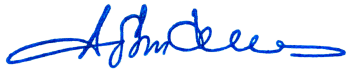 «12» января 2024 г.ПрофессияИсполнитель художественно-оформительских работСпециализацияГрафический дизайнПрофессиональный стандарт04.002. Специалист по техническим процессам художественной деятельностиЕТКС12565Квалификация выпускникаИсполнитель художественно-оформительских работСрок обучения5 месяцевФорма обученияОчная и/или дистанционнаяСОГЛАСОВАНО:     НТЦ ИТ РОСАСоставители (разработчики):Бутузова О.Г., руководитель учебно-методической деятельности Галайда И.И., педагог дополнительного образованияНаименование содержанияНаименование содержанияСтр.1.Общие положения42.Общая характеристика программы профессионального обучения53.Учебный план84.Тематический план и содержание программы95.Контроль и оценка результатов освоения программы профессионального обучения136.Условия реализации программы профессионального обучения16Минимальный уровень образования, необходимый для приема на обучениеПрисваиваемая квалификацияПрисваиваемый разрядСрок освоения программы в очной и/или дистанционной  форме обученияТребования к уровню образования отсутствует Исполнитель художественно-оформительских работ (графический дизайн)3месяцевНаименование программы профессионального обученияНаименование профессионального стандарта Уровень квалификации12565 Исполнитель художественно-оформительских работ04.002 Специалист по техническим процессам художественной деятельности3№ п/пНаименование Формы аттестацииОбъем программы профессионального обучения в академических часахОбъем программы профессионального обучения в академических часахОбъем программы профессионального обучения в академических часахОбъем программы профессионального обучения в академических часахОбъем программы профессионального обучения в академических часах№ п/пНаименование Формы аттестацииВсегоРабота обучающихся во взаимодействии с преподавателемРабота обучающихся во взаимодействии с преподавателемСамостоятельная работа  дистанционное обучениеИтоговый контроль № п/пНаименование Формы аттестацииВсегоТеоретические занятия (лекции)Практические занятия (практика)Самостоятельная работа  дистанционное обучениеИтоговый контроль 12345678ОПОбщепрофессиональные дисциплины331218183ПМ.01ПМ.02Модуль 1. Материаловедение15 699ПМ.01ПМ.02Модуль 2. Основы дизайна и композиции15699ПМ.01ПМ.02Контроль знанийДЗ33ПЦПрофессиональный цикл361620203ПМ.03ПМ.04Модуль 3. Технология выполнения шрифтовых работ   12666ПМ.03ПМ.04Модуль 4. Графический дизайн2491515ИАИтоговая аттестацияКЭ33ВсегоВсегоВсего722838386Наименование разделов и темСодержание учебного материала, лабораторные и практические работы, самостоятельная работа обучающихся Содержание учебного материала, лабораторные и практические работы, самостоятельная работа обучающихся Объем часовУровень освоения12234Модуль 1. МатериаловедениеМодуль 1. МатериаловедениеМодуль 1. Материаловедение15 часовТема 1.1. Охрана труда.Содержание учебного материалаСодержание учебного материала1ПК 1Тема 1.1. Охрана труда.1Безопасность в учебном кабинете. Организация рабочего места.1ПК 1Тема 1.1. Охрана труда.2Техника безопасности. Санитарно-гигиенические нормы и требования.1ПК 1Тема 1.1. Охрана труда.3Введение в профессию Исполнитель художественно-оформительских работ (графический дизайн).1ПК 1Тема 1.2.Материалы для художественно-оформительских Работ.Содержание учебного материала Содержание учебного материала 1ПК1ПК2Тема 1.2.Материалы для художественно-оформительских Работ.1Материалы и их классификация. Сочетание материалов в соответствии с художественным замыслом и физико-химическими характеристиками. Виды художественно-оформительских работ.1ПК1ПК2Тема 1.2.Материалы для художественно-оформительских Работ.Практические занятия Определение материалов для художественно-оформительских работ.Практические занятия Определение материалов для художественно-оформительских работ.2ПК1ПК2Тема 1.3.Инструменты для оформительских Работ.Содержание учебного материалаСодержание учебного материала1Тема 1.3.Инструменты для оформительских Работ.1Виды инструментов для художественно-оформительских работ.1Тема 1.3.Инструменты для оформительских Работ.2Характеристики древесины, керамики, стекла, металла, вяжущих и пластических материалов.1Тема 1.3.Инструменты для оформительских Работ.Практические занятия  Определение инструментов для художественно-оформительских работ.Практические занятия  Определение инструментов для художественно-оформительских работ.2Тема 1.4. Лаки и краски.Содержание учебного материалаСодержание учебного материала1ПК 1ПК 2Тема 1.4. Лаки и краски.1Виды лакокрасочных материалов.1ПК 1ПК 2Тема 1.4. Лаки и краски.2Применение лаков и красок в художественно-оформительских работах. Правила безопасности.1ПК 1ПК 2Тема 1.4. Лаки и краски.3Современное представление об эффективности применения лаков и красок с экологической и технико-экономической точек зрения. 1ПК 1ПК 2Тема 1.4. Лаки и краски.4Шпатлевочно-грунтовочные составы. Правила безопасности.1ПК 1ПК 2Тема 1.4. Лаки и краски.Практические занятия Определение назначения лаков и красок для художественно-оформительских работ.Практические занятия Определение назначения лаков и красок для художественно-оформительских работ.3ПК 1ПК 2Тема 1.5. Подготовительные работы при покраске поверхностей.Содержание учебного материалаСодержание учебного материала1ПК 1ПК 2Тема 1.5. Подготовительные работы при покраске поверхностей.1Виды колеров, назначение, способы приготовления.1ПК 1ПК 2Тема 1.5. Подготовительные работы при покраске поверхностей.2Характеристики декоративно-отделочных материалов в области их применения.1ПК 1ПК 2Тема 1.5. Подготовительные работы при покраске поверхностей.Практические занятия Подготовка поверхности для покраски.Практические занятия Подготовка поверхности для покраски.2ПК 1ПК 2Модуль 2. Основы дизайна и композицииМодуль 2. Основы дизайна и композицииМодуль 2. Основы дизайна и композиции15 часовТема 2.1. Основные понятия «композиции».Содержание учебного материалаСодержание учебного материала1ПК 1Тема 2.1. Основные понятия «композиции».1Композиция как художественная форма произведения искусства. Определение понятия «композиция».1ПК 1Тема 2.1. Основные понятия «композиции».2Теоретические основы композиции: законы, правила и приёмы.1ПК 1Тема 2.2. Композиционное размещение.Содержание учебного материала Содержание учебного материала 2ПК 1ПК 2ПК 3Тема 2.2. Композиционное размещение.1Условия достижения единства композиции. Требования, предъявляемые к оформлению композиционного размещения. Роль композиционного центра в соподчинении всех ее частей и элементов. Доминанта и субдоминанта.2ПК 1ПК 2ПК 3Тема 2.2. Композиционное размещение.Практические занятия. Оформление композиционного решения.Практические занятия. Оформление композиционного решения.3ПК 1ПК 2ПК 3Тема 2.3.Определение понятия «перспектива».Содержание учебного материалаСодержание учебного материала1ПК 1ПК2ПК3ПК4Тема 2.3.Определение понятия «перспектива».1Принципы гармонизации форм. Стили в изобразительном искусстве.1ПК 1ПК2ПК3ПК4Тема 2.3.Определение понятия «перспектива».2Принципы гармонизации форм. Понятие «перспектива». Правила построения перспективы и ее виды. 1ПК 1ПК2ПК3ПК4Тема 2.3.Определение понятия «перспектива».3Перспектива в эскизах художественного оформления интерьера.1ПК 1ПК2ПК3ПК4Тема 2.3.Определение понятия «перспектива».Практические занятия  Построение эскиза художественного оформления интерьера.Практические занятия  Построение эскиза художественного оформления интерьера.3ПК 1ПК2ПК3ПК4Тема 2.4. Цветовой спектр.Содержание учебного материалаСодержание учебного материала2ПК 1ПК2ПК3ПК4Тема 2.4. Цветовой спектр.1Понятие цветового спектра. Основные смешанные и дополнительные цвета. Теплые и холодные цвета.2ПК 1ПК2ПК3ПК4Тема 2.4. Цветовой спектр.2Собственные качества: тон, светлота и насыщенность. Хроматические и ароматические цвета. 2ПК 1ПК2ПК3ПК4Тема 2.4. Цветовой спектр.3Учет факторов эмоционально-психологического воздействия цвета в выборе колорита для декоративных, оформительских работ и дизайнерских решений в рекламе.2ПК 1ПК2ПК3ПК4Тема 2.4. Цветовой спектр.Практические занятия. Оформление цветового решения при построении эскиза интерьера.Практические занятия. Оформление цветового решения при построении эскиза интерьера.3ПК 1ПК2ПК3ПК4Дифференцированный зачетДифференцированный зачетДифференцированный зачет3Модуль 3.  Технология выполнения шрифтовых работМодуль 3.  Технология выполнения шрифтовых работМодуль 3.  Технология выполнения шрифтовых работ12часовТема 3. 1. Техника шрифтовых работ..Содержание учебного материалаСодержание учебного материала3ПК1ПК2ПК3Тема 3. 1. Техника шрифтовых работ..1Понятия «шаблоны», «трафареты». Отличительные особенности. Назначения.3ПК1ПК2ПК3Тема 3. 1. Техника шрифтовых работ..2Эскиза шаблонов. Правила оформления работ. Основные направления и технические нюансы.3ПК1ПК2ПК3Тема 3. 1. Техника шрифтовых работ..3Элементы букв и надписи. Гарнитуры шрифтов. Основные шрифты.3ПК1ПК2ПК3Тема 3. 1. Техника шрифтовых работ..Практические занятия. Создание шаблонов и трафаретов. Пропись шрифтов. Выполнение комплекса шрифтовых и оформительских работ.   Практические занятия. Создание шаблонов и трафаретов. Пропись шрифтов. Выполнение комплекса шрифтовых и оформительских работ.   3ПК1ПК2ПК3Тема 3.2.Шрифтовые работы в художественном оформлении.Содержание учебного материалаСодержание учебного материала3ПК1ПК2ПК3Тема 3.2.Шрифтовые работы в художественном оформлении.1Требования, предъявляемые к шрифтам. Архитектурный шрифт, курсивный шрифт, антиква, гротеск, брусковый шрифт. 3ПК1ПК2ПК3Тема 3.2.Шрифтовые работы в художественном оформлении.2Виды шрифтовой композиции. Принципы построения изобразительно-шрифтовых композиций. Стилизация шрифтовых работ. 3ПК1ПК2ПК3Тема 3.2.Шрифтовые работы в художественном оформлении.Практические занятия. Начертание шрифтовой композиции, фразы. Выполнение художественных надписей различными шрифтами. Работы по трафаретам. Нанесение надписей тушью, гуашью, эмалями на тонированных плоскостях из различных материалов.Практические занятия. Начертание шрифтовой композиции, фразы. Выполнение художественных надписей различными шрифтами. Работы по трафаретам. Нанесение надписей тушью, гуашью, эмалями на тонированных плоскостях из различных материалов.3ПК1ПК2ПК3Модуль 4.  Графический дизайнМодуль 4.  Графический дизайнМодуль 4.  Графический дизайн24часаТема 4.1.Технология  выполнения разработки элементов графического дизайна.Содержание учебного материалаСодержание учебного материала3ПК3ПК4Тема 4.1.Технология  выполнения разработки элементов графического дизайна.1Технология разработки элементов графического дизайна. Основные направления деятельности графического дизайнера.3ПК3ПК4Тема 4.1.Технология  выполнения разработки элементов графического дизайна.2Применение программного обеспечения на персональном компьютере при выполнении разработки элементов графического дизайна.3ПК3ПК4Тема 4.1.Технология  выполнения разработки элементов графического дизайна.Практические занятия. Отработка навыков применения программного обеспечения на персональном компьютере при выполнении разработки элементов графического дизайна.Практические занятия. Отработка навыков применения программного обеспечения на персональном компьютере при выполнении разработки элементов графического дизайна.3ПК3ПК4Тема 4.2.Полиграфическая продукция и ее виды.Содержание учебного материалаСодержание учебного материала1ПК 3ПК 4Тема 4.2.Полиграфическая продукция и ее виды.1Полиграфическая продукция и ее виды. Основные виды промышленных изделий (полиграфической продукции), создаваемые графическим дизайнером.1ПК 3ПК 4Тема 4.2.Полиграфическая продукция и ее виды.2Принципы создания полиграфической продукции.1ПК 3ПК 4Тема 4.2.Полиграфическая продукция и ее виды.Практические занятия. Создание элементов фирменного стиля.Практические занятия. Создание элементов фирменного стиля.2ПК 3ПК 4Тема 4.3.Разработка логотипа.Содержание учебного материалаСодержание учебного материала3ПК 3ПК 4Тема 4.3.Разработка логотипа.1Технология разработки логотипа. 3ПК 3ПК 4Тема 4.3.Разработка логотипа.2Технологические процессы создания продукции.3ПК 3ПК 4Тема 4.3.Разработка логотипа.Практические занятия. Разработка логотипа.Практические занятия. Разработка логотипа.3ПК 3ПК 4Тема 4.4.Разработка визитной карточки.Содержание учебного материалаСодержание учебного материала1ПК 3ПК 4Тема 4.4.Разработка визитной карточки.1Назначение визитной карточки. Виды визитной карточки.1ПК 3ПК 4Тема 4.4.Разработка визитной карточки.2Технология разработки визитной карточки.1ПК 3ПК 4Тема 4.4.Разработка визитной карточки.Практические занятия. Разработка визитной карточки.Практические занятия. Разработка визитной карточки.2ПК 3ПК 4Тема 4.5.Разработка плаката/афиши.Содержание учебного материалаСодержание учебного материала3ПК 3ПК 4Тема 4.5.Разработка плаката/афиши.1Назначение плаката/афиши. Виды плаката/афиши.3ПК 3ПК 4Тема 4.5.Разработка плаката/афиши.2Технология разработки плаката/афиши3ПК 3ПК 4Тема 4.5.Разработка плаката/афиши.Практические занятия. Разработка плаката/афиши.Практические занятия. Разработка плаката/афиши.3ПК 3ПК 4Квалификационный экзаменКвалификационный экзаменКвалификационный экзамен3ВсегоВсегоВсего72ОценкаКритерии оценивания5 «Отлично»- необходимо оперативно разобраться в предложенном задании, - грамотно оценить его, выполнить разработку фирменного стиля и продукты бренбдука, информационного дизайна, -уложиться в установленное время выполнения задания, рационально использовать предложенный материал,- без нарушений со стороны техники безопасности и охраны труда.4 «Хорошо»- необходимо оперативно разобраться в предложенном задании, - грамотно оценить его, выполнить разработку фирменного стиля и продукты бренбдука, информационного дизайна, -уложиться в установленное время выполнения задания, рационально использовать предложенный материал,допустимы отдельные ошибки в целом не влияющие на качество изделия, но без нарушений со стороны техники безопасности и охраны труда.3 «Удовлетворительно»- необходимо оперативно разобраться в предложенном задании, - грамотно оценить его, выполнить разработку фирменного стиля и продукты бренбдука, информационного дизайна, -уложиться в установленное время выполнения задания, рационально использовать предложенный материал,допустимы незначительные технические ошибки, но без нарушений со стороны техники безопасности и охраны труда.2 «Неудовлетворительно»- работа не выполнена;- нарушены временные рамки выполнения работы, а так же допущены нарушения со стороны техники безопасности и охраны труда.